УТВЕРЖДАЮЗам. председателя Оргкомитета 
конкурса «Путь к успеху»_______________ А.В. ЗолотареваПротокол заседания № 4организационного комитетаконкурса инновационных площадок
«Путь к успеху!»от 11 марта 2016 гПрисутствовали: Золотарева Ангелина Викторовна, Смирнова Алевтина Николаевна, Полищук Светлана Михайловна,  Егорова Татьяна Юрьевна, Репина Алевтина Валентиновна, Тихомирова Ольга Вячеславовна, Чижова Ирина Николаевна, Козина Елена Николаевна, Шувалова Светлана ОлеговнаПовестка дня: Подведение итогов регионального этапа конкурса инновационных площадок «Путь к успеху». Определить и утвердить победителей и лауреатов Конкурса.Вопрос об утверждении текста сертификата участников Конкурса «Путь к успеху», определения количества сертификатов. Назначить дату подведения итогов регионального этапа конкурса «Путь к успеху» и объявления победителей и лауреатов.Назначить экспертов-консультантов для подготовки конкурсных материалов на заключительный этап – федеральный уровень.Направить в срок до 1 апреля 2016 г в адрес Оргкомитета  Всероссийского этапа материалы победителей региональных этапов. Назначить ответственного за отправку документов.Слушали:Егорова Т.Ю. познакомила членов организационного комитета с итогами конкурса «Путь у успеху» (заочного и очного туров). Егорова Т.Ю. предложила на обсуждение текст сертификата.Егорова Т.Ю. предложила участникам заседания обсудить вопрос о подведении итогов конкурса, о назначении даты объявления победителей и вручения ОО дипломов и сертификатов.Тихомирова О.В. предложила кандидатуры экспертов-консультантов для подготовки конкурсных материалов на заключительный этап. Обсудили каждую кандидатуру в отдельности (по номинациям).Золотарева А.В. выступила с предложением провести итоговый семинар для всех участников регионального этапа конкурса «Путь к успеху» по обсуждению явных недочетов в программах, выявлению положительных моментов.Решили:Утвердить список победителей и лауреатов по каждой номинации регионального этапа конкурса инновационных площадок «Путь к успеху» на основании предъявленных протоколов по заочному и очному турам экспертизы конкурсных материалов, разместить информацию на сайте ГАУ ДПО ЯО ИРО (приложение 1).Утвердить текст сертификата участника регионального этапа конкурса инновационных площадок «Путь к успеху» (приложение 2). Оформить сертификаты и дипломы в срок до 25 марта 2016 г. Назначить ответственным за подготовку сертификатов и дипломов Егорову Т.Ю.Назначить дату подведения итогов регионального этапа конкурса «Путь к успеху» и объявления победителей и лауреатов – 30 марта 2016 г.Назначить экспертов-консультантов для подготовки конкурсных материалов на заключительный этап – федеральный уровень (приложение 3).Ответственным за отправку материалов победителей регионального этапа на федеральный уровень назначить Егорову Т.Ю.Провести итоговый семинар для всех участников регионального этапа конкурса инновационных площадок «Путь к успеху». Ответственным за данное мероприятие назначить Тихомирову О.В. (зав. КНО ИРО).Секретарь Оргкомитета     Т.Ю. ЕгороваПриложение 1Приложение 2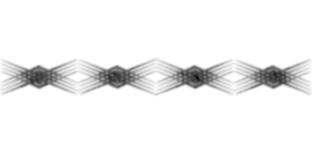 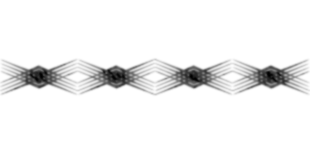 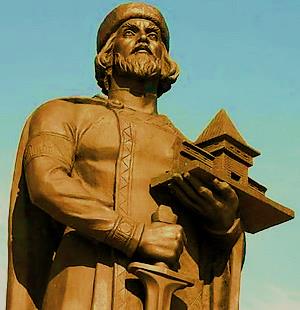 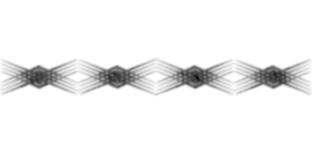 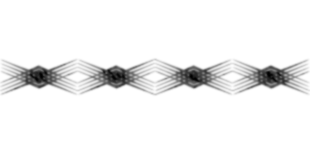 Приложение 3Список экспертов-консультантов
 для подготовки конкурсных материалов на заключительный этап – федеральный уровеньКуприянова Галина ВалентиновнаТихомирова Ольга Вячеславовна Бородкина Наталия ВячеславовнаЖиванская Наталия ЛьвовнаИсакова Светлана ПетровнаСидорова Наталия ВладимировнаСоловьев Яков СергеевичПетухова  (ЦОККО)Зайцева Наталья ВладимировнаПолищук Светлана МихайловнаРезультаты Результаты Результаты Результаты регионального этапа регионального этапа регионального этапа регионального этапа конкурса инновационных площадок "Путь к успеху"конкурса инновационных площадок "Путь к успеху"конкурса инновационных площадок "Путь к успеху"конкурса инновационных площадок "Путь к успеху"1 сентября 2015 г - 31 марта 2016 г1 сентября 2015 г - 31 марта 2016 г1 сентября 2015 г - 31 марта 2016 г1 сентября 2015 г - 31 марта 2016 гНоминацияОбразовательная организацияМРМеста"Лучшая основная образовательная программа начального общего образования"Муниципальное образовательное учреждение средняя общеобразовательная школа № 1 Гаврилов-Ямский1"Лучшая основная образовательная программа начального общего образования"муниципальное образовательное учреждение средняя общеобразовательная школа № 6Тутаевский 2"Лучшая основная образовательная программа начального общего образования"Муниципальное общеобразовательное учреждение "Средняя школа № 26"г. Ярославль3"Лучшая основная образовательная программа начального общего образования"Муниципальное общеобразовательное учреждение "Санаторная школа-интернат № 6"г. Ярославль4"Лучшая основная образовательная программа начального общего образования"муниципальное образовательное учреждение средняя общеобразовательная школа № 17 имени А.А. Герасимоваг. Рыбинск5"Лучшая практика применения новых образовательных технологий и использования ИКТ"Муниципальное общеобразовательное учреждение "Начальная школа - детский сад № 115"г. Ярославль1"Лучшая практика применения новых образовательных технологий и использования ИКТ"Муниципальное общеобразовательное учреждение лицей № 1Тутаевский 2"Лучшая практика применения новых образовательных технологий и использования ИКТ"муниципальное образовательное учреждение средняя общеобразовательная школа № 16г. Рыбинск3"Лучшая практика применения новых образовательных технологий и использования ИКТ"муниципальное общеобразовательное учреждение средняя общеобразовательная школа № 26г. Рыбинск4"Лучшая программа формирования универсальных учебных действий"Муниципальное образовательное учреждение Великосельская средняя общеобразовательная школа Гаврилов-Ямского муниципального районаГаврилов-Ямский1"Лучшая программа формирования универсальных учебных действий"муниципальное общеобразовательное учреждение "Средняя школа № 2"г. Переславль-Залесский2"Лучшая рабочая программа учебного предмета "Математика""муниципальное общеобразовательное учреждение "Средняя школа № 99"г. Ярославль1"Лучшая рабочая программа учебного предмета "Математика""муниципальное общеобразовательное учреждение средняя общеобразовательная школа № 20г. Рыбинск2"Лучшая рабочая программа учебного предмета "Математика""муниципальное образовательное учреждение Фоминская средняя общеобразовательная школаТутаевский 3"Лучшая рабочая программа учебного предмета "Русский язык""муниципальное общеобразовательное учреждение "Средняя школа № 28"г. Ярославль1"Лучшая рабочая программа учебного предмета "Русский язык""муниципальное образовательное учреждение средняя общеобразовательная школа № 30г. Рыбинск2"Лучшая рабочая программа учебного предмета "Русский язык""муниципальное образовательное автономное учреждение средняя общеобразовательная школа № 10г. Рыбинск3"Лучшая рабочая программа учебного предмета "Русский язык""Муниципальное общеобразовательное учреждение Волжская средняя общеобразовательная школа Некоузский4«Лучшая система оценки достижения планируемых результатов основной образовательной программы»муниципальное общеобразовательное учреждение лицей № 2г. Рыбинск1«Лучшая система оценки достижения планируемых результатов основной образовательной программы»муниципальное общеобразовательное учреждение "Средняя школа № 2"г. Ярославль2«Лучшая система оценки достижения планируемых результатов основной образовательной программы»Муниципальное общеобразовательное учреждение "Средняя школа № 14 им.Лататуева В.Н."г. Ярославль3Председатель жюриА.В. ЗолотареваСекретарь ОргкомитетаТ.Ю. Егорова